	MĚSTO ŽATEC	USNESENÍ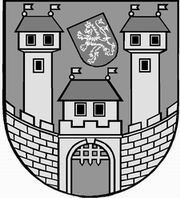 	z 	4	. jednání Rady města Žatce 	konané dne	28.2.2019Usnesení č. 	127 /19	-	137 /19	 127/19	Schválení programu	 128/19	Kontrola usnesení	 129/19	Územní opatření o stavební uzávěře - změna	 130/19	Dodatek č. 1 ke Smlouvě o dílo na zhotovení „Územní studie krajiny 	správního obvodu obce s rozšířenou působností Žatec“	 131/19	Smlouva o provozování sběrného dvora města Žatec	 132/19	Umístění a provozování kontejnerů na sběrném dvoře města Žatec	 133/19	Výpůjčka přístřešku na zpětný odběr elektrozařízení na sběrném dvoře 	města Žatec	 134/19	Záměr města pronajmout pozemky p. p. č. 6193/11 a p. p. č. 6164/6 v k. ú. 	Žatec z majetku města	 135/19	Nájem bytu	 136/19	Rozpočtové opatření – NIV dotace pro ZUŠ Žatec	 137/19	Dodatek č. 9 k pojistné smlouvě č. 1200100044 o pojištění majetku města s 	pojišťovnou VZP, a.s., IČ: 27116913	 127/19	Schválení programuRada města Žatce projednala a schvaluje program jednání rady města.									 T:  28.2.2019	O:	p.	HAMOUSOVÁ	 128/19	Kontrola usneseníRada města Žatce bere na vědomí kontrolu usnesení z minulých jednání rady města.									 T:  28.2.2019	O:	p.	ŠMERÁKOVÁ	 129/19	Územní opatření o stavební uzávěře - změnaRada města Žatce souhlasí s předloženým vypořádáním připomínek a rozhodnutím o námitce, které jsou součástí změny opatření obecné povahy, a současně vydává Změnu opatření obecné povahy, kterým se stanoví územní opatření o stavební uzávěře 1/2016.									 T:  28.2.2019	O:	p.	TRÁVNÍČEK	 130/19	Dodatek č. 1 ke Smlouvě o dílo na zhotovení „Územní studie krajiny 	správního obvodu obce s rozšířenou působností Žatec“Rada města Žatce revokuje usnesení č. 24/19 ze dne 14.01.2019.									 T:  11.3.2019	O:	p.	TRÁVNÍČEK	 131/19	Smlouva o provozování sběrného dvora města ŽatecRada města Žatce projednala a schvaluje Smlouvu o provozování sběrného dvora města Žatec, účinnou od 01.03.2019, na dobu neurčitou, za účelem provozování sběrného dvora pro město Žatec, se společností Technická správa města Žatec, s.r.o. se sídlem na adrese Čeradická 1014, 438 01 Žatec a ukládá starostce města předloženou smlouvu podepsat.	T:	28.2.2019	O:	p.	DONÍNOVÁ	 132/19	Umístění a provozování kontejnerů na sběrném dvoře města ŽatecRada města Žatce projednala a schvaluje bezplatné umístění kontejnerů společnosti ELEKTROWIN a.s. na sběrném dvoře města Žatec, umístěného na části pozemku p. p. č. 5502/2 v k. ú. Žatec, na dobu neurčitou, za účelem jejich provozování.	T:	28.2.2019	O:	p.	DONÍNOVÁ	 133/19	Výpůjčka přístřešku na zpětný odběr elektrozařízení na sběrném dvoře 	města ŽatecRada města Žatce projednala a schvaluje bezplatnou výpůjčku přístřešku na zpětný odběr elektrozařízení od společnosti ASEKOL a.s. na sběrném dvoře města Žatec, umístěného načásti pozemku p. p. č. 5502/2 v k. ú. Žatec, na dobu neurčitou, za účelem jeho provozování.	T:	28.2.2019	O:	p.	DONÍNOVÁ	 134/19	Záměr města pronajmout pozemky p. p. č. 6193/11 a p. p. č. 6164/6 v k. ú. 	Žatec z majetku městaRada města Žatce ukládá odboru místního hospodářství a majetku zveřejnit po dobu 15 dnů záměr města pronajmout pozemky p. p. č. 6193/11 orná půda o výměře 124 m2 a st. p. č. 5344 zastavěná plocha a nádvoří o výměře 477 m2 vše v k. ú. Žatec z majetku města.	T:	4.3.2019	O:	p.	DONÍNOVÁ	 135/19	Nájem bytuRada města Žatce projednala žádost spol. Nemocnice Žatec, o.p.s. a schvaluje nájem bytu č. 151/2 o velikosti 1+3 v domě č. p. 150, 151 náměstí Svobody v Žatci fyzické osobě za měsíční nájemné 58,08 Kč/m2 bez služeb, na dobu určitou do 31.12.2019 s podmínkou uhrazení vratné peněžité jistoty ve výši trojnásobku měsíčního nájemného.	T:	5.3.2019	O:	p.	DONÍNOVÁ	 136/19	Rozpočtové opatření – NIV dotace pro ZUŠ ŽatecRada města Žatce schvaluje rozpočtové opatření ve výši 397.000,00 Kč, a to zapojení účelové neinvestiční dotace do rozpočtu města. Rozpočtové opatření bude platné ve chvíli přijetí finančních prostředků na účet města.Účelový znak 33 063 - účelová neinvestiční dotace Ministerstva školství, mládeže a tělovýchovy ČR na realizaci projektu číslo CZ.02.3.68/0.0/0.0/18_063/0010480 „Šablony II pro ZUŠ Žatec“, poskytnutá Základní umělecké škole Žatec, Studentská 1030, okres Louny z Operačního programu Výzkum, vývoj a vzdělávání, oblast prioritní osy 3 Rovný přístup ke kvalitnímu předškolnímu, primárnímu a sekundárnímu vzdělávání – výzva Šablony II. ve výši 397.188,00 Kč.	T:	28.2.2019	O:	p.	SEDLÁKOVÁ	 137/19	Dodatek č. 9 k pojistné smlouvě č. 1200100044 o pojištění majetku města	 s pojišťovnou VZP, a.s., IČ: 27116913Rada města Žatce projednala a schvaluje znění Dodatku č. 9 k pojistné smlouvě č. 1200100044 o pojištění majetku města s pojišťovnou VZP, a.s., IČ: 27116913 a ukládá starostce města tento dodatek podepsat.									 T:  1.3.2019	O:	p.	SCHELLOVÁ	 Starostka	Místostarosta	 Mgr. Zdeňka Hamousová v. r.	Jaroslav Špička v. r.Za správnost vyhotovení: Pavlína KloučkováUpravená verze dokumentu z důvodu dodržení přiměřenosti rozsahu zveřejňovaných osobních údajů podle zákona č. 101/2000 Sb., o ochraně osobních údajů v platném znění.hlasůHamousováLaiblŠpičkaAntoniFrýbaPintrŠtrosspro6/omluven/////proti-zdržel se-hlasůHamousováLaiblŠpičkaAntoniFrýbaPintrŠtrosspro6/omluven/////proti-zdržel se-hlasůHamousováLaiblŠpičkaAntoniFrýbaPintrŠtrosspro6/omluven/////proti-zdržel se-hlasůHamousováLaiblŠpičkaAntoniFrýbaPintrŠtrosspro6/omluven/////proti-zdržel se-hlasůHamousováLaiblŠpičkaAntoniFrýbaPintrŠtrosspro6/omluven/////proti-zdržel se-hlasůHamousováLaiblŠpičkaAntoniFrýbaPintrŠtrosspro6/omluven/////proti-zdržel se-hlasůHamousováLaiblŠpičkaAntoniFrýbaPintrŠtrosspro6/omluven/////proti-zdržel se-hlasůHamousováLaiblŠpičkaAntoniFrýbaPintrŠtrosspro6/omluven/////proti-zdržel se-hlasůHamousováLaiblŠpičkaAntoniFrýbaPintrŠtrosspro6/omluven/////proti-zdržel se-hlasůHamousováLaiblŠpičkaAntoniFrýbaPintrŠtrosspro6/omluven/////proti-zdržel se-hlasůHamousováLaiblŠpičkaAntoniFrýbaPintrŠtrosspro6/omluven/////proti-zdržel se-